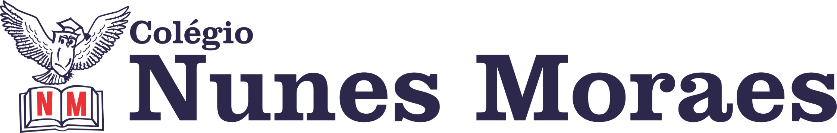 “A cada nova manhã, nasce junto uma nova chance. Bom dia!”FELIZ SEXTA-FEIRA!1ª aula: 7:20h às 8:15h – EDUCAÇÃO FÍSICA– PROFESSORA: SUANENÃO HAVERÁ AULA DE EDUCAÇÃO FÍSICA.2ª aula: 8:15h às 9:10h – ARTE - PROFESSORA: MARÍLIA VIDAL1º passo: Organize seu material: livro de Arte, p. 15.2º passo: Entre no link disponibilizado abaixo.https://meet.google.com/bcz-obnx-kgr 3º passo: Aula explicativa sobre os elementos estruturantes de uma obra de arte.4º passo: Com a turma, a professora responderá: p. 16 (q. 1 e 2) e p. 20.Para casa: q.  1 da p. 16 (“dimensão e proporção”).Faça foto das atividades que você realizou e envie para coordenação Islene (9.9150-3684)

Intervalo: 9:10h às 9:30H3ª aula: 9:30h às 10:25 h – PORTUGUÊS – PROFESSORA: MARÍLIA VIDAL1º passo: Organize seu material: livro SAS 01, p. 28.2º passo: Entre no link disponibilizado abaixo.https://meet.google.com/ggx-dywe-nrm 3º passo: Atente-se à explicação da professora sobre outro processo de formação de palavras: a composição.4º passo: Com a turma, a professora iniciará a resolução da p. 32.Para casa: p. 32 e 33.Faça foto das atividades que você realizou e envie para coordenação Islene (9.9150-3684)4ª aula: 10:25h às 11:20h - MATEMÁTICA – PROFESSOR: DENILSON SOUSA1° passo: Faça a leitura das páginas 23 e 24 2° Passo: Enquanto realiza o 1° passo, acesse o link disponibilizado a seguir para ter acesso a sala de aula no Google Meet.  https://meet.google.com/mpk-ovvm-qgk Obs.: o aluno que não conseguir ter acesso a videoconferência na plataforma Google Meet, deve fazer seguinte: Assista aos vídeos presentes nos linkshttps://youtu.be/uR5Fql5eAGs https://youtu.be/-2Pis9JQUkQ Resolva as questões 1, 2 das páginas 24 e 25Em seguida siga os próximos passos da aula 3° passo: Resolver P. 25 Q. 3Faça foto das atividades que você realizou e envie para coordenação Islene (9.9150-3684)BOM FINAL DE SEMANA!!